Příkazní smlouva  Příkazce:   
MMN, a.s.  Sídlo firmy: Metyšova 465, 51401 Jilemnice  
IČ: 05421888  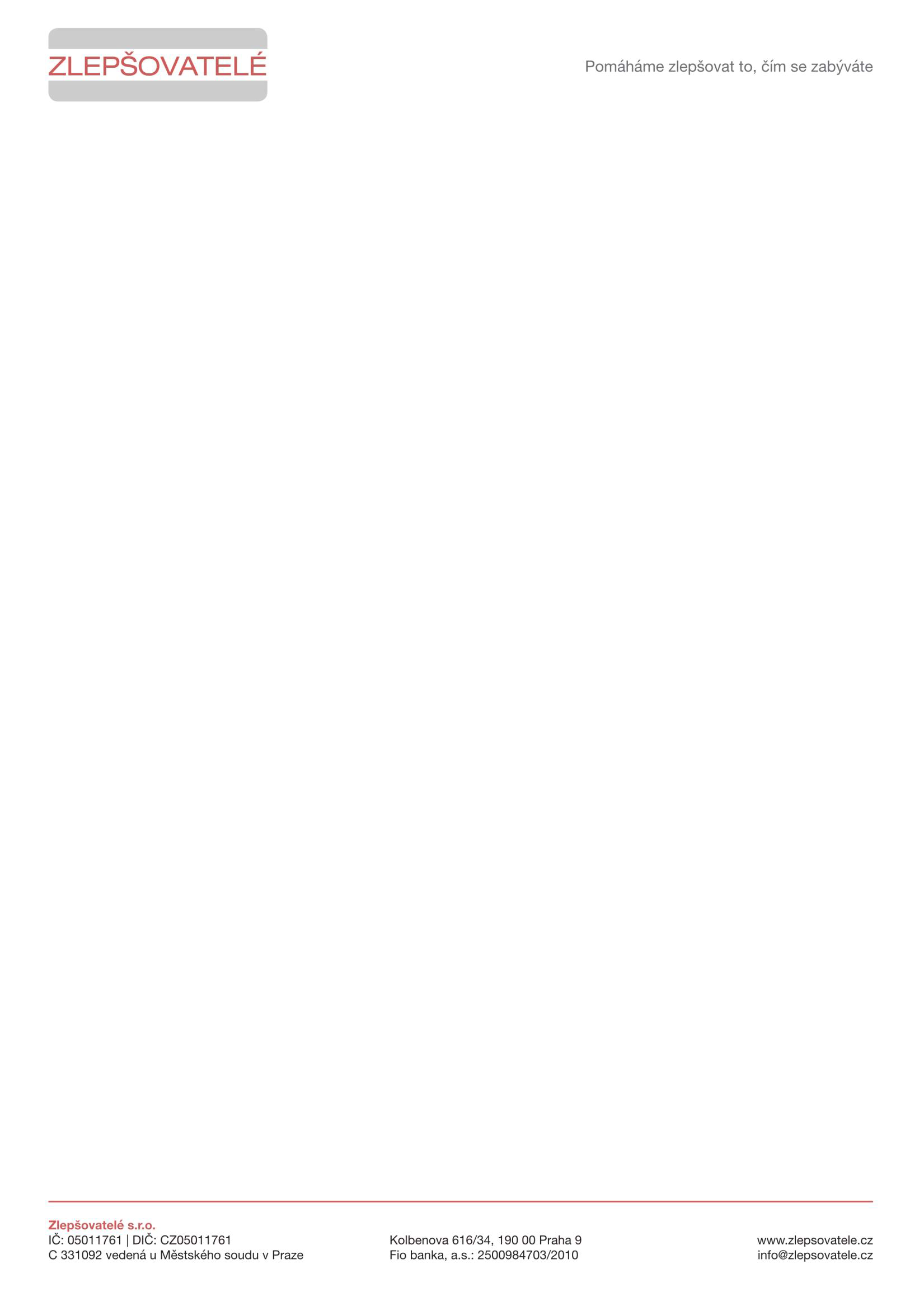 Zastoupen: MUDr. JIŘÍ KALENSKÝ, předseda představenstva a Ing. Alena KUŽELOVÁ, MBA, místopředsedkyně                        představenstva   Kontaktní osoba: XXXXXXXXXXXX, pracovník oddělení strategií a rozvoje  
Kontaktní email: XXXXXXXXXXXXXXXXXXXXXX, XXXXXXXXXXXXXXXXXXXXXXXXXKontaktní telefon:  +420 481 551 111 – Jilemnice, +420 481 661 111 – Semily   
(dále jen „příkazce“)   a  Příkazník:  Zlepšovatelé s.r.o.  Sídlo: Kolbenova 616/34, 190 00, Praha 9 – Vysočany  IČ: 05011761, DIČ: CZ05011761, plátce DPH  Zastoupen: Ing. Jan Guzi, jednatel  Kontaktní email: XXXXXXXXXXXX Kontaktní telefon: XXXXXXXXXXXXXXXXXX  (dále jen „příkazník“)  uzavírají níže uvedeného roku, měsíce a dne dle § 2430 a násl. zák. 89/2012 Sb., občanský zákoník v platném  znění tuto   Příkazní smlouvu  Článek I – předmět smlouvy  1.  Příkazník se dle této smlouvy zavazuje jménem příkazce a na jeho účet vykonávat pro příkazce činnost  zpracovatele při zpracování projektové žádosti za účelem získaní finanční podpory od tzv. Vyhlašovatele  výzvy  a  dále  administrátora  projektu.  Projektová  žádost  bude  zpracována  do  Výzvy  č.  03_23_047  ––  Podnikové  vzdělávání  –  která  bude  vyhlášena  MPSV  (dále  jako  vyhlašovatel  výzvy  nebo  poskytovatel  dotace) v rámci Operačního programu Zaměstnanost plus.  2. 	Činnost příkazníka zahrnuje (za nutné součinnosti příkazce či jeho dodavatelů):  a.  konzultace, přípravu podkladů a administraci žádosti od začátku zpracování projektové žádosti do  okamžiku vydání tzv. Vyrozumění o schválení žádosti o finanční podporu,  b.  kompletní 	zpracování 	projektové 	žádosti 	v 	MS2021+ 	včetně 	zpracování 	identifikačních   a  dalších  požadovaných  dat  o  organizaci  příkazce  a  jeho  kontaktních  osobách  a  včetně  všech  povinných  příloh  –  vyjma  těch,  kde  by  vzhledem  k povaze  přílohy  mohlo  dojít  ke  střetu  zájmu   a zpracování takové přílohy by příkazníkovi neumožnilo podat žádost o dotaci,  c.  finalizaci projektu a přípravy k jejímu odeslání,  d.  odeslání žádosti vyhlašovateli výzvy skrze MS2021+,  e.  odeslání 	projektu 	ve 	formátu 	.pdf 	příkazci 	nebo 	zpřístupnění 	projektové 	žádosti 	příkazci  v informačním systému MS2021+,  f. 	vypořádání všech připomínek  a doplnění žádosti dle pokynů ze strany vyhlašovatele výzvy před  vydáním Vyrozumění,  g.  vypořádání všech  připomínek  a  úprava  projektu  dle  pokynů  ze strany  vyhlašovatele  výzvy  před  uzavřením  tzv.  Právního  aktu  mezi  poskytovatelem  dotace  a  příkazcem  v  případě,  kdy  dojde    	- 1 -  k doporučení financování žádosti ze strany poskytovatele dotace a zároveň bude vyžádáno doplnění  dodatečných informací příkazcem nutných pro uzavření Právního aktu;  h.  dotační  management  projektu  po  dobu  jeho  realizace  a  v době  do  schválení  závěrečné  zprávy   o realizaci projektu ze strany poskytovatele dotace,  i. 	konzultace příkazci k pravidlům a podmínkám dotace během realizace projektu,  j. 	pomoc s nastavením cashflow projektu,  k.  hlášení  plánů  aktivit  projektu,  jejich  změn  a  rušení  poskytovateli  dotace  (za  nutné  součinnosti  Příkazce)  l. 	odevzdání všech potřebných ZOR, ŽOP, ŽOZ, ZZOR, ZŽOP v rámci projektu (zpráv o realizaci, žádostí   o platbu, závěrečných zpráv),  m. komunikace s poskytovatelem dotace skrze depeše, emaily, popř. telefonicky,  n.  vypořádání všech připomínek ze strany poskytovatele dotace po dobu projektu,  
o.  vyúčtování projektu vůči poskytovateli dotace,  3.Činnost příkazníka nezahrnuje:  a. 	Zajištění zadávacího/výběrového řízení na dodavatele služeb v rámci projektu.  b. 	Vedení účetnictví projektu, účetní a poradenské služby v oblasti účetnictví, mzdového účetnictví atp.  c. 	Konzultace v oblasti práva, pracovního práva a přípravu / kontrolu pracovních smluv.  d. 	Příkazce je v případě realizace projektu povinen volit pro cílovou skupinu jednotlivé kurzy tak, aby  měl obsah kurzu vazbu na pracovní náplň daného účastníka. Příkazník nebude pro tyto účely  
zkoumat jednotlivé pracovní náplně cílové skupiny zapojených subjektů ani určovat či rozhodovat   
o vhodnosti volby kurzů v rámci projektu Příkazce.    e. 	Zajištění 	registrace 	a 	přihlášení 	příkazce 	do 	informačního 	systému 	MS2021+ 	dostupného   z https://mseu.mssf.cz/ (v případě plné moci není třeba)  f. 	Školení či vysvětlování způsobu obsluhy aplikace MS2021+;  g. 	Zajištění elektronického podpisu či datové schránky pro příkazce  Článek II – trvání smlouvy  1. 	Smlouva se uzavírá na dobu určitou počínaje podpisem této smlouvy oběma smluvními stranami.  2. 	Pokud smlouva nezanikne dříve, zaniká schválením podané Závěrečné zprávy o realizaci projektu ze strany  Poskytovatele dotace.   Článek III – závazky příkazníka  1. 	Příkazník bude vykonávat práci podle svých znalostí a schopností s odbornou péčí, dle pokynů příkazce   a v jeho zájmu, svědomitě a hospodárně podle sjednaných podmínek a v souladu s předpisy vztahujícími  se na jejich výkon. Příkazník je oprávněn si ustanovit zástupce.   2. 	Příkazník se zavazuje utajovat a chránit veškeré důvěrné informace, se kterými se seznámí při výkonu své  činnosti  a  které  v zájmu  příkazce  musí  být  utajeny  (jedná  se  zejména  o  následující:  konkurenčně  významné, určitelné, ocenitelné a v příslušných obchodních kruzích běžně nedostupné skutečnosti, které  souvisejí s činností příkazce a u nichž příkazce zajišťuje ve svém zájmu odpovídajícím způsobem jejich  utajení).   3.   Při nakládání s osobními údaji poskytnutými příkazníkovi příkazcem budou smluvní strany postupovat  
v souladu se všemi příslušnými právními předpisy, tj. zejména dle zákona o zpracování osobních údajů   (č. 110/2019 Sb.) a dle Nařízení Evropského parlamentu a Rady (EU) 2016/679 ze dne 27. dubna 2016   o ochraně fyzických osob v souvislosti se zpracováním osobních údajů a o volném pohybu těchto údajů   a o zrušení směrnice 95/46/ES (obecné nařízení o ochraně osobních údajů), jakožto i dalších souvisejících  právních předpisů:  a. 	Se příkazník zavazuje, že technicky a organizačně zabezpečí ochranu zpracovávaných osobních  údajů 	tak, 	aby 	nemohlo 	dojít 	k 	neoprávněnému 	nebo 	nahodilému 	přístupu    	- 2 -  k 	údajům, 	k 	jejich 	změně, 	zničení 	či 	ztrátě, 	neoprávněným 	přenosům, 		k 	jejich 	jinému  neoprávněnému 	zpracování, 		jakož 		i 		k 	jinému 	zneužití 		a 	aby 	byly 	personálně   a organizačně nepřetržitě po dobu zpracovávání údajů zabezpečeny veškeré povinnosti příkazníka  jako případného zpracovatele osobních údajů, vyplývající ze souvisejících právních předpisů,  b. 	je 	příkazník 	oprávněn 	zpracovávat 	osobní 	údaje 	poskytnuté 	příkazcem, 	a 	to 	výlučně   v souvislosti s plněním povinností dle této smlouvy, v rozsahu:  
b.i. 	jméno a příjmení, titul,  b.ii. 	údaje o adrese,  b.iii. 	datum narození,  b.iv. 	telefonní číslo,  b.v. 	emailová adresa,  b.vi. 	pozice a náplň práce.  c. 	je příkazník oprávněn osobní údaje zpracovávat pouze za účelem a způsobem stanoveným v čl. I  odst. 1 a 2 této smlouvy, kdy zároveň maximální doba trvání zpracování a doba uchování osobních  údajů  je  totožná  s  dobou  platnosti  této  smlouvy.  Po  uplynutí  této  lhůty  budou  osobní  údaje  předány příkazci.  4. Příkazník  se  dále  zavazuje,  že  veškeré  podkladové  materiály  a  informace,  které  budou  příkazcem  poskytnuty, použije pouze pro činnost vykonávanou v rámci této smlouvy, nepředá je ani nezpřístupní  jinému subjektu, s výjimkou zástupce ustanoveného dle této smlouvy.  5. Příkazník je povinen při výkonu své činnosti dbát pokynů příkazce, případně jej upozornit na zřejmou  nevhodnost jeho pokynů, které by mohly mít za následek vznik škody (stačí emailem či prostřednictvím  telekomunikačních prostředků na dálku). V případě, že příkazce i přes upozornění příkazníka na splnění  pokynů trvá, neodpovídá příkazník za škodu takto vzniklou.   6. Příkazník se zavazuje předat příkazci bez zbytečného odkladu po ukončení platnosti této smlouvy veškeré  věci, dokumenty a jiné podklady, které od příkazce za účelem vyřizování činností dle této smlouvy převzal.  Článek IV – závazky příkazce  1.  Příkazce se zavazuje předávat příkazníkovi včas veškeré informace, údaje a doklady, které jsou nutné nebo  užitečné ke splnění dohodnutého předmětu plnění, pokud z jejich povahy nevyplývá, že je má obstarat  příkazník. 	Příkazce 	si 	je 	vědom, 	že 	v případě, 	že 	příslušné 	informace, 	údaje   a doklady příkazníkovi včas nepředá, může to mít vliv na schopnost příkazce splnit své závazky z této  smlouvy včas a řádně.  2.  Příkazce  se  zavazuje  příkazníkovi  poskytnout  potřebnou  součinnost  při  získávání  důležitých  podkladů   a informací nutných k výkonu činnosti.  3.  Příkazce se zavazuje vystavit příkazníkovi zvláštní plnou moc ke všem právním jednáním, které je třeba  činit jeho jménem při zařizování činnosti dle této smlouvy.  Článek V – cena a platební podmínky  1.  Za zpracování žádosti do Výzvy č. 03_23_047 –– Podnikové vzdělávání a následnou administraci zaplatí  příkazce příkazníkovi na základě vystavených faktur:  a. 	XXXXXXXXX, - Kč za podání žádosti o dotaci,  b. 	5,5 % z celkové výše dotace. Tato částka se platí pouze v případě, kdy dotace bude příslušným  řídícím orgánem příkazci schválena.  c. 	Měsíční platbu dle níže uvedené tabulky za administraci projektu v případě jeho realizace.   	- 3 -  2. 	Faktury na částku vedenou v článku V/1b) budou vystavena následovně:  a. 	Nárok na první 3 % z celkové výše dotace vzniká po obdržení Vyrozumění či po zveřejnění informace  (v  MS2021+,  na  stránkách  esfcr.cz  či  jinde),  že  se  Vyhlašovatel  výzvy  rozhodl  projekt  příkazce  finančně podpořit. Tento nárok na 3% vzniká vždy, pokud nastane situace popsaná v tomto článku.  Faktura bude vystavena po zahájení projektu (uvedeno v MS2021+) s textem: „Nastavení projektu   a příprava vzdělávacího plánu“.  b. 	Nárok na částku odpovídající 2,5 % z velikosti dotace reálně čerpané v rámci projektu Příkazce  vzniká po vyčerpání všech osobohodin v rámci projektu nebo v posledním měsíci realizace projektu  uvedeného v MS2021+ dle toho, která situace nastala dříve. Faktura bude vystavena s textem:  „Archivace projektu a vykázání Závěrečné zprávy o realizaci projektu“.  3.  Příkazník vystaví příkazci faktury za administraci projektu příkazce dle čl. V/1c. následujícím způsobem:  a. 	každý  měsíc  počínaje  měsícem  zahájení  realizace  projektu  uvedeným  v MS2021+  a  konče  posledním dnem druhého měsíce následujícím po měsíci, kdy byla v rámci projektu „odškolena“  poslední  osobohodina  (nezávisle  na  tom,  zda  je  v Právním  aktu  uvedena  delší doba  realizace  projektu) vystaví příkazník fakturu na částku XXXXXX Kč odpovídající administraci rozpočtu projektu  do XXXXXX. Kč. Minimální doba fakturace za administraci projektu je 8 měsíců.  b. 	Pokud po vyčerpání všech osobohodin v rámci projektu nebo v posledním měsíci realizace projektu  uvedeného v MS2021+ (rozhodující je, co nastalo dříve) bude realizovaný rozpočet projektu vyšší  než  XXXXXXXX  Kč,  bude  rozdíl  v ceně  za  administraci  takového  projektu  dofakturován  zpětně  dle  tabulky  uvedené  v čl.  V/1c.  (Rozdílová  dofakturace  bude  obsahovat  i  případné  sumy  rozdílů  budoucích  faktur  vystavovaných  dle  předchozího  článku,  pokud  by  se  jednalo  o  případ,  kdy  osobohodiny byly vyčerpány až v posledním měsíci realizace projektu a mělo by dojít k vystavení  ještě 2 faktur po konci realizace projektu).  4.  Na  částky  uvedené  v čl.  V/1c  bude  příkazci  poskytnuta  sleva  ve  výši  15%.  Tato  sleva  se  promítne   i do částek fakturovaných dle bodů uvedených v čl. V/3.  5.  Poslední faktura za administraci bude vystavena dle pravidla uvedeného v čl. V/3 nezávisle na tom, zda po  tomto datu bude v rámci vypořádání projektu nutná ještě další komunikace příkazníka s poskytovatelem  dotace ohledně vykázání ZZOR, ZŽOP atp.  6.  Splatnost faktur je 14 dní od jejich vystavení.  7.  Faktury  je  možné  zasílat  elektronicky  na  kontaktní  emaily  smluvních  stran  nebo  na  emaily  dodané  stranami později v rámci spolupráce.   	- 4 -  8.  Faktury musí mít všechny náležitosti řádného daňového dokladu, v opačném případě je příkazce oprávněn  fakturu vrátit a příkazník je povinen vystavit novou řádnou fakturu s novou lhůtou splatnosti.   9.  Příkazník je plátcem DPH. K částkám bude připočteno DPH v zákonné výši.  Článek VI – ukončení smlouvy  1.  Tato smlouva může být ukončena:  a.  splněním předmětu smlouvy,  b.  dohodou smluvních stran,  c.  výpovědí  smlouvy  ze  strany  příkazníka  nebo  odvoláním  smlouvy  ze  strany  příkazce  z důvodu  opakovaných  hrubých  porušení  povinností  dle  této  smlouvy,  pokud  porušující  smluvní  strana  poruší  svou  povinnost  z této  smlouvy  a  ani  po  písemném  upozornění  na  porušení  povinnosti  nezjedná v přiměřené lhůtě nápravu; výpověď smlouvy, resp. odvolání smlouvy je účinné dnem  doručení písemné výpovědi nebo odvolání,   2.  Výpověď, odvolání i odstoupení od této smlouvy je možné provést pouze písemně. Rozhodným datem pro  ukončení platnosti  smlouvy,  resp. začátek plynutí výpovědní doby, resp. doby pro ukončení smlouvy  odvoláním, je datum doručení písemné výpovědi nebo odvolání nebo odstoupení druhé straně.  3.  V případě, že by se příkazce rozhodl po podpisu této smlouvy a po zahájení prací na projektu příkazce   od  smlouvy  odstoupit,  aniž  by  zároveň  příkazník  hrubě  porušil  podmínky  této  smlouvy,  zavazuje  se  příkazce uhradit částku XXXXXXXX Kč + DPH za konzultace k projektu. Na tuto částku vystaví příkazník příkazci  fakturu se splatností 7 dní od okamžiku, kdy se o odstoupení smlouvy ze strany příkazce dozvěděl.   Článek VII – doručování  1.  Není-li stanoveno jinak, pro jakékoli úkony související s plněním této smlouvy je postačující elektronická  forma. Elektronická pošta bude zasílána na adresu kontaktní osoby, která bude určena po podpisu této  smlouvy a před zahájením prací na projektu.   2.  Pro výpověď a odstoupení stanoví smluvní strany písemnou formu. Doručování proběhne osobně nebo  doporučeně  poštou  na  adresy  smluvních  stran  uvedené  v záhlaví  této  smlouvy.  Zásilka  se  považuje   za doručenou rovněž tehdy, když adresát odmítne zásilku na uvedené adrese převzít nebo jí nevyzvedne  ve lhůtě stanovené držitelem poštovní licence. V takovém případě se má zásilka za doručenou dnem, kdy  
jí adresát odmítl převzít nebo dnem, který byl posledním dnem lhůty k vyzvednutí zásilky.  Článek VIII – závěrečná ustanovení  1.  Obě strany se zavazují oznámit si navzájem veškeré změny údajů, k nimž dojde během trvání smlouvy   a 	které 	mohou 	mít 	vliv 	na 	nároky, 	povinnosti 	a 	výkon 	činnosti 	z této 	smlouvy 	vyplývající;   a dále údaje kontaktních osob a pro doručování písemností dle této smlouvy.   2.  Obě  strany  podpisem  smlouvy  souhlasí  s tím,  že  každá  ze  stran  může  druhou  uvádět  v referencích,   na svých webových stránkách či ve svých marketingových materiálech (např. zmíněním jako „obchodní  partner“ nebo „klient“ či „dodavatel“). Toto platí i pro loga, znaky či oficiální označení smluvních stran  smlouvy.   3.  Smlouva se vyhotovuje ve dvou stejnopisech, každý s platností originálu. Každá ze smluvních stran obdrží  po jednom vyhotovení.  4.  Smlouvu je možno měnit a doplňovat jen písemnými, oboustranně podepsanými dodatky. Změna smlouvy  jinou, než písemnou formou se nepřipouští. Písemnou formou se pro účely této smlouvy rozumí, není-li  
v této  smlouvě  uvedeno  jinak,  pouze  písemnost  v listinné  podobě  opatřená  za  podmínek  uvedených   v § 561 Občanského zákoníku podpisy osob jednajících za smluvní strany. Možnost uzavření smlouvy  formou dle § 562 občanského zákoníku se vylučuje.   	- 5 -  5.  Obě strany na sebe přebírají nebezpečí změny okolností ve smyslu příslušného ustanovení občanského  zákoníku,  a  nebudou  se  domáhat  obnovení  jednání  o  této  smlouvě,  ani  pokud  by  došlo  ke  změně  okolností  tak  podstatné,  že  změna  založí  v  právech  a  povinnostech  stran  zvlášť  hrubý  nepoměr  znevýhodněním jedné z nich buď neúměrným zvýšením  nákladů plnění, anebo neúměrným snížením  hodnoty předmětu plnění.  6.  Příkazce prohlašuje, že souhlasí s výší odměny dle této smlouvy.  7.  Smluvní strany se dohodly na tom, že jakoukoli pohledávku vzniklou z této smlouvy lze postoupit na třetí  osobu.   8.  Pro případ, že některá ustanovení této smlouvy jsou nebo se stanou z jakéhokoliv důvodu neúčinná nebo  neplatná, nebude to mít za následek neplatnost či neúčinnost této smlouvy jako celku. Příslušné neplatné  či neúčinné ustanovení se smluvní strany zavazují nahradit takovým platným a účinným ustanovením,  jehož věcný obsah bude shodný nebo co nejvíc podobný nahrazovanému ustanovení, přičemž účel a smysl  této  smlouvy  zůstane  zachován.  Smluvní  strany  považují  za  oddělitelný  od  zbývajícího  obsahu  této  smlouvy tento odstavec smlouvy.  9.  Smluvní strany potvrzují, že si smlouvu přečetly a s jejím obsahem bezvýhradně souhlasí.  10. Smlouva nabývá platnosti a účinnosti dnem podpisu oběma smluvními stranami.  V .........................., dne: ……………………….  Příkazce: 	 	 	 	 	 	 	Příkazník:  …………………………. 	 	 	 	 	 	………………………….  MUDr. JIŘÍ KALENSKÝ, předseda představenstva  	 	 	Ing. Jan Guzi, jednatel 	  MMN, a.s. 	 	 	 	 	 	 	Zlepšovatelé s.r.o.  ………………………….  Ing. Alena KUŽELOVÁ, MBA, místopředsedkyně představenstva  MMN, a.s.   	- 6 -  Fakturovaná 	měsíční 	částka  po dobu dle čl. V/3.  XXXXXX XXXXXX XXXXXX XXXXXX XXXXXX XXXXXX XXXXXX XXXXXX XXXXXX XXXXXX XXXXXX XXXXXX XXXXXX XXXXXX XXXXXX XXXXXX XXXXXX XXXXXX XXXXXX XXXXXX XXXXXX XXXXXX XXXXXX XXXXXX XXXXXX XXXXXX XXXXXX XXXXXX XXXXXX XXXXXX XXXXXX XXXXXX XXXXXX 